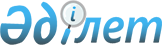 Субсидиялауға жататын элиталық тұқымдар мен көшеттерді сатудың 2013 жылға 
арналған шекті бағаларын бекіту туралыҚазақстан Республикасы Ауыл шаруашылығы министрінің 2013 жылғы 13 мамырдағы № 4-1/220 бұйрығы. Қазақстан Республикасының Әділет министрлігінде 2013 жылы 29 мамырда № 8488 тіркелді

       «Тұқым шаруашылығы туралы» Қазақстан Республикасының 2003 жылғы 8 ақпандағы Заңының 6-бабының 1-тармағының 17)-тармақшасына сәйкес БҰЙЫРАМЫН:



      1. Қосымшаға сәйкес субсидиялауға жататын элиталық тұқымдар мен көшеттерді сатудың 2013 жылға арналған шекті бағалары белгiленсін.



      2. Қазақстан Республикасы Ауыл шаруашылығы министрлігінің Егіншілік департаменті осы бұйрықты Қазақстан Республикасының Әділет министрлігінде мемлекеттік тіркеуді және заңнамада белгіленген тәртіппен ресми жариялануды қамтамасыз етсін.



      3. Осы бұйрық мемлекеттік тіркеуден өткен күннен бастап қолданысқа енгізіледі және ресми жариялануға тиіс.      Министр                                      А. Мамытбеков

Қазақстан Республикасы     

Ауыл шаруашылығы министрінің 

2013 жылғы 13 мамырдағы № 4-1/220

бұйрығына қосымша       

Субсидиялауға жататын элиталық тұқымдар мен көшеттерді сатудың

2013 жылға арналған шекті бағалары
					© 2012. Қазақстан Республикасы Әділет министрлігінің «Қазақстан Республикасының Заңнама және құқықтық ақпарат институты» ШЖҚ РМК
				Ауыл шаруашылығы өсімдіктерінің атауыСубсидиялауға жататын элиталық тұқымдар мен көшеттердің бір тоннасын (данасын) сатудың шекті бағасы, теңгеЖүгері:

кеш пісетін, орташа кеш және орташа пісетін бірінші ұрпағының будандары, бірінші көбейтілген будандық популяциялар249 736,0ерте пісетін бірінші ұрпағының будандары, бірінші көбейтілген будандық популяциялар235 254,0Күріш78 011,0Күнбағыс:

элиталық тұқымдар374 573,0бірінші ұрпағының будандары332 573,0Қант қызылшасы3 162 450,0Бірінші көбейтуді қоса алғанда мақта105 000,0Жеміс дақылдарының көшеттері320,0Жүзім көшеттері250,0